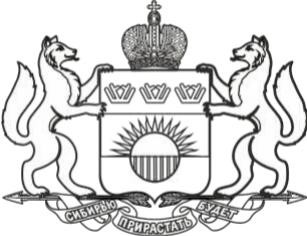 ДЕПАРТАМЕНТ ЗДРАВООХРАНЕНИЯ ТЮМЕНСКОЙ ОБЛАСТИПРИКАЗ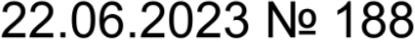 г. ТюменьОб организации стоматологической помощи взрослому населению Тюменской областиВ целях организации оказания стоматологической помощи населению г. Тюмени и Тюменской области, в соответствии с Порядком оказания медицинской помощи взрослому населению при стоматологических заболеваниях, утвержденным приказом Министерства здравоохранения Российской Федерации от 31.07.2020 №786н «Об утверждении Порядка оказания медицинской помощи взрослому населению при стоматологических заболеваниях»,п р и к а з ы в а ю:Утвердить алгоритм организации стоматологической помощи взрослому населению Тюменской области, согласно приложению к настоящему приказу.Возложить на руководителей медицинских организаций, подведомственных Департаменту здравоохранения Тюменской области, персональную ответственность за организацию медицинской помощи, своевременное и надлежащее (качественное) исполнение приказа.Признать утратившим силу приказ Департамента здравоохранения Тюменской области, Департамента здравоохранения Администрации города Тюмени от 27 декабря 2016 №989/1-26-34-787/6 «Об организации стоматологической помощи взрослому населению Тюменской области».Контроль за исполнением настоящего приказа возложить на заместителя директора Департамента здравоохранения Тюменской области.Директор Департамента	Н.В. Логинова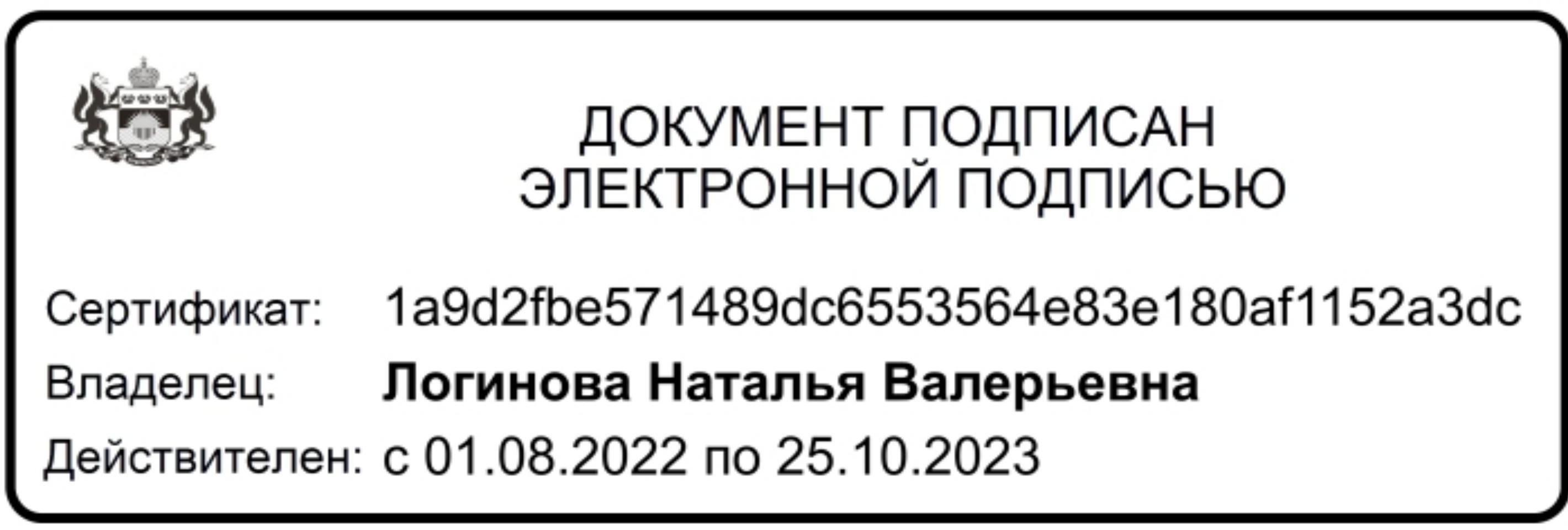 Приложение к приказу Департамента здравоохраненияТюменской области от 	№ 	Алгоритморганизации оказания стоматологической помощи взрослому населению Тюменской областиНастоящий Алгоритм устанавливает правила оказания медицинской помощи взрослому населению при стоматологических заболеваниях медицинскими организациями здравоохранения Тюменской области.Медицинская помощь взрослому населению при стоматологических заболеваниях жителей Тюменской области оказывается по территориальному принципу по обращению пациента, при невозможности оказания медицинской помощи в рамках первичной медико-санитарной помощи по месту жительства, наличии медицинских показаний пациент направляется	в	медицинскую	организацию,	оказывающую специализированную амбулаторную медико-санитарную помощь (второй уровень) или в медицинскую организацию, оказывающую медицинскую помощь по профилю «стоматология» по территориальному принципу в соответствии с приложением № 1 к настоящему Алгоритму.В рамках скорой, в том числе скорой специализированной медицинской помощи, медицинская помощь взрослому населению при стоматологических заболеваниях оказывается фельдшерскими выездными бригадами скорой медицинской помощи, врачебными выездными бригадами скорой медицинской помощи, а также при необходимости медицинской эвакуации осуществляется в соответствии с приложением №2 к настоящему Алгоритму.Неотложная и экстренная медицинская помощь взрослому населению при стоматологических заболеваниях и состояниях, представляющих угрозу жизни, оказывается согласно маршрутизации в соответствии с приложением№2 к настоящему Алгоритму.Медицинская помощь пациентам, нуждающимся в оказании неотложной помощи в не рабочее время, праздничные и выходные дни неотложная стоматологическая помощь оказывается в зависимости от местоположения пациента, согласно приложению № 2 к настоящему Алгоритму.При наличии медицинских показаний врачи стоматологического профиля направляют пациентов в медицинские организации Тюменской области к врачам специалистам: эндокринологу, ревматологу, неврологу, дерматологу, аллергологу, ЛОР и др. с целью консультации или лечения.В случае возникновения стоматологического заболевания или состояния у пациента, находящегося в условиях стационара с заболеваниями иного профиля стоматологическая помощь оказывается в соответствии с приложением №3 к настоящему Алгоритму.Стоматологическая помощь пациентам с заболеваниями крови в состоянии гематологической ремиссии проводится в амбулаторных условиях при наличии заключения врача-гематолога. Плановая стоматологическаяпомощь взрослому населению после недавно перенесенного инфаркта, инсульта, при наличии кардиостимулятора проводится в амбулаторных условиях при наличии заключения врача кардиолога, терапевта. Плановая стоматологическая помощь при онкологических заболеваниях проводится с учетом рекомендаций врача онколога.Восстановительное лечение и реабилитация пациентов при наличии стоматологических заболеваний после стационарного лечения проводятся в медицинской организации врачами стоматологического профиля по месту прикрепления пациента.Приложение №1 к Алгоритму организации оказания стоматологической помощи взрослому населению Тюменской областиМаршрутизация при оказании стоматологической помощи взрослому населению Тюменской области* до дня внесения записи в единый государственный реестр юридических лиц о прекращении деятельности в соответствии с распоряжением Правительства Тюменской области от 21 апреля 2023 г. №277-рп «О реорганизации государственного бюджетного учреждения здравоохранения Тюменской области «Областная больница № 3» (г. Тобольск)»Приложение №2 к Алгоритму организации оказания стоматологической помощи взрослому населению Тюменской областиМаршрутизация пациентов при оказании неотложной и экстренной помощи в не рабочее время, а также эвакуация при оказании скорой стоматологической помощи* до дня внесения записи в единый государственный реестр юридических лиц о прекращении деятельности в соответствии с распоряжением Правительства Тюменской области от 21 апреля 2023 г. №277-рп «О реорганизации государственного бюджетного учреждения здравоохранения Тюменской области «Областная больница № 3» (г. Тобольск)»Приложение №3 к Алгоритму организации оказания стоматологической помощи взрослому населению Тюменской областиМаршрутизация пациентов для оказания стоматологической помощи взрослым со стоматологическими заболеваниями с применением анестезиологического пособияДля решения вопроса о выдаче направления на лечение зубов под наркозом пациенту (его законному представителю) необходимо обратиться в медицинскую организацию по территориальному прикреплению в соответствии с таблицей №1 к Алгоритму.Решение о необходимости направления на лечение зубов под наркозом принимается лечащим зубным врачом, врачом-стоматологом, врачом стоматологом-терапевтом, врачом-стоматологом-хирургом по согласованию с заведующим отделением медицинской организации по результатам клинического осмотра пациента, всесторонней оценки степени операционно-анестезиологического риска с учетом лабораторных, функциональных обследований и консультаций других врачей-специалистов.По результатам осмотра пациенту (его законному представителю) выдается направление по форме №057/у-04 «Направление на госпитализацию, восстановительное лечение, обследование, консультацию» (далее - направление) на лечение зубов под наркозом, результаты рентгенологического обследования (при возможности его проведения)Медицинскими показаниями для лечения зубов под наркозом у взрослых являются:Пороки развития черепно-лицевой области и заболевания нервной системы.Сопутствующая патология, исключающая возможность лечения без применения анестезиологического пособия.Непереносимость местных анестетиков.В медицинской организации, осуществляющей лечение под общим обезболиванием, проводится отбор пациента для дальнейшего проведения лечения под анестезиологическим пособием.По результатам клинического осмотра, всесторонней оценки степени операционно-анестезиологического риска с учетом лабораторных, функциональных обследований и консультаций других врачей-специалистов специалист медицинской организации осуществляющей отбор:Принимает решение о назначении даты лечения зубов под наркозом и записи пациента на медицинское вмешательство.Предоставляет пациенту (законному представителю) рекомендации и необходимую информацию о наркозе, о подготовке к предстоящему лечению зубов с применением анестезиологического пособия.Основанием для отказа в лечении зубов под наркозом является отсутствие у пациента медицинских показаний для лечения зубов под наркозом, а также противопоказание к применению анестезиологического пособия по совокупности имеющихся заболеваний.Муниципальное образование, Медицинская организацияМедицинская организация для оказания первичной медико-санитарной помощиМедицинская организация для оказания первичной специализированной стоматологической помощи1.г. Тюмень, ГАУЗГАУЗ ТО «ГородскаяТО «Городскаяполиклиника №1»поликлиника №1»2.г. Тюмень, ГБУЗГБУЗ ТО «ОбластнаяТО «Областнаяклиническая больницаклиническая№2»больница №2»3.г. Тюмень, ГАУЗГАУЗ ТО «ГородскаяТО «Городскаяполиклиника №3»поликлиника №3»4.г. Тюмень, ГАУЗГАУЗ ТО «ГородскаяТО «Городская поликлиника №4»поликлиника №4»ГАУЗ ТО «Областная стоматологическая поликлиника»5.г. Тюмень, ГАУЗ ТО «ГородскаяГАУЗ ТО «Городская поликлиника №5»ГАУЗ ТО «Областная стоматологическая поликлиника»поликлиника №5»6.г. Тюмень, ГАУЗГАУЗ ТО «ГородскаяТО «Городскаяполиклиника №6»поликлиника №6»7.г. Тюмень, ГАУЗГАУЗ ТО «ГородскаяТО «Городскаяполиклиника №8»поликлиника №8»8.г. Тюмень, ГАУЗГАУЗ ТО «ГородскаяТО «Городскаяполиклиника №12»поликлиника №12»9.г. Тюмень, ГАУЗГАУЗ ТО «ГородскаяТО «Городскаяполиклиника №13»поликлиника №13»10.г. Тюмень, ГАУЗГАУЗ ТО «ГородскаяТО «Городскаяполиклиника №17»поликлиника №17»11.ГАУЗ ТО«Областая больница №19» г. Тюмень, Тюменский районГАУЗ ТО «Областая больница №19» г. Тюмень12.Тюменская больница ФГБУЗ ЗСМЦ ФМБА (посогласованию)Тюменская больница ФГБУЗ ЗСМЦ ФМБА (посогласованию)13.ФГБОУ ВОТюменский ГМУ Минздрава России (по согласованию)ФГБОУ ВО Тюменский ГМУ МинздраваРоссии (по согласованию)14.г. Тобольск Тобольский район Вагайский район Уватский район Тобольская больница ФГБУЗ ЗСМЦ ФМБА (посогласованию)ГБУЗ «Областная больница № 3» (г. Тобольск)ГАУЗ ТО «Тобольская городская стоматологическая поликлиника»*ГБУЗ «Областная больница № 3» (г. Тобольск)15.г. Ишим Ишимский район Абатский районАрмизонский район Бердюжский район Викуловский район Сорокинский районГБУЗ ТО «Областная больница № 4»(г. Ишим)ГБУЗ ТО «Областная больница № 4» (г.Ишим)16.Голышмановский районОмутинский район Юргинский район Аромашевский районГБУЗ ТО «Областная больница № 11»(р.п. Голышманово)ГБУЗ ТО «Областная больница № 11»(р.п. Голышманово)17.г. Заводоуковск Заводоуковский районУпоровский районГБУЗ ТО «Областная больница № 12»(г. Заводоуковск)ГБУЗ ТО «Областная больница № 12»(г. Заводоуковск)18.Исетский районГБУЗ ТО «Областная больница № 13»(с. Исетское)ГБУЗ ТО «Областная больница № 13»(с. Исетское)19.Казанский район Сладковский районГБУЗ ТО «Областная больница № 14 имени В.Н. Шанаурина»(с. Казанское)ГБУЗ ТО «Областная больница № 14» имени В.Н. Шанаурина»(с. Казанское)20.Нижнетавдинский районГБУЗ ТО «Областная больница № 15»(с. Нижняя Тавда)ГБУЗ ТО «Областная больница № 15»(с. Нижняя Тавда)21.г. Ялуторовск Ялуторовский районГБУЗ ТО «Областная больница № 23»(г. Ялуторовск)ГБУЗ ТО «Областная больница № 23»(г. Ялуторовск)22.Ярковский районГБУЗ ТО «Областная больница № 24»(с. Ярково)ГБУЗ ТО «Областная больница № 24»(с. Ярково)Муниципальное образованиеМедицинская организация для оказания неотложной медицинской помощиМедицинская организация для оказания экстренной медицинской помощи1.г. Тюмень Тюменский районГАУЗ ТО «Областная стоматологическая поликлиника»ГБУЗ ТО «Областная клиническая больница№2»2.г. Тобольск Тобольский район Вагайский район Уватский районГБУЗ ТО «Областная больница № 3»(г. Тобольск),ГАУЗ ТО «Тобольская городская стоматологическая поликлиника»*ГБУЗ ТО «Областная больница № 3»(г. Тобольск)3.г. Ишим Ишимский район Абатский районАрмизонский район Бердюжский район Викуловский район Сорокинский районГБУЗ ТО «Областная больница № 4»(г. Ишим)ГБУЗ ТО «Областная больница № 4»(г. Ишим)4.Голышмановский районОмутинский район Юргинский район Аромашевский районГБУЗ ТО «Областная больница № 11»(р.п. Голышманово)ГБУЗ ТО «Областная больница № 11»(р.п. Голышманово)5.г. Заводоуковск Заводоуковский районУпоровский районГБУЗ ТО «Областная больница № 12»(г. Заводоуковск)ГБУЗ ТО «Областная больница № 12»(г. Заводоуковск)6.Исетский районГБУЗ ТО «Областная больница № 13»(с. Исетское)ГБУЗ ТО «Областная больница № 13»(с. Исетское)7.Казанский район Сладковский районГБУЗ ТО «Областная больница № 14 имени В.Н.ГБУЗ ТО «Областная больница № 14 имениШанаурина» (с. Казанское)В.Н. Шанаурина»» (с. Казанское)8.Нижнетавдинский районГБУЗ ТО «Областная больница № 15»(с. Нижняя Тавда)ГБУЗ ТО «Областная больница № 15»(с. Нижняя Тавда)9.г. Ялуторовск Ялуторовский районГБУЗ ТО «Областная больница № 23»(г. Ялуторовск)ГБУЗ ТО «Областная больница № 23»(г. Ялуторовск)10.Ярковский районГБУЗ ТО «Областная больница № 24»(с. Ярково)ГБУЗ ТО «Областная больница № 24»(с. Ярково)№Муниципальное образованиеМедицинская организация для оказания стоматологической помощи с применением анестезиологического пособия1.г. Тюмень Тюменский районГБУЗ ТО «Областная клиническая больница №2»2.г. Тобольск Тобольский район Вагайский район Уватский районГБУЗ ТО «Областная больница № 3» (г. Тобольск)3.г. Ишим Ишимский район Абатский районАрмизонский район Бердюжский район Викуловский район Сорокинский районГБУЗ ТО «Областная больница № 4» (г. Ишим)4.Голышмановский район Омутинский район Юргинский район Аромашевский районГБУЗ ТО «Областная больница № 11» (р.п. Голышманово)5.г. Заводоуковск Заводоуковский район Упоровский районГБУЗ ТО «Областная больница № 12» (г. Заводоуковск)6.Исетский районГБУЗ ТО «Областная больница № 13» (с. Исетское)7.Казанский район Сладковский районГБУЗ ТО «Областная больница № 14 имени В.Н. Шанаурина» (с. Казанское)8.Нижнетавдинский районГБУЗ ТО «Областная больница № 15» (с. Нижняя Тавда)9.г. Ялуторовск Ялуторовский районГБУЗ ТО «Областная больница № 23» (г. Ялуторовск)10.Ярковский районГБУЗ ТО «Областная больница № 24» (с. Ярково)